College Park High School Aquatics 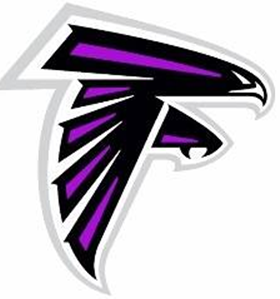 Scoreboard Installation Fundraising GoalsRaise $10,000 - 15,000 in sponsorships to cover Scoreboard installation through sponsorship program $5000 Platinum SponsorYour company’s name prominently displayed on CPHS aquatics scoreboard for 5 years. Panel can be custom designed with your logo or name. Panel size: 12” (H) x 96” (W). Visible to all CPHS attendees both to school and sports functions as scoreboard will be mounted 12 feet in air above aquatics facility. Aquatics facility used for Fall Water Polo, Spring Swimming as well as events in between for various local Water Polo clubs and swim teams who rent the pool for practices, meets & tournaments.Large Banner - A custom designed large banner to be displayed in Aquatics Facility area on wall/fence all year round.Website - Your company logo on the CPHS aquatics website all year. Website is accessed regularly by all families associated with College Park’s Water Polo and Swimming programs.Announcements & Program Ads - Your company name announced as an event sponsor at all swim meets hosted at College Park and included in event program. Hundreds of attendees at the facility throughout the year as multiple schools and families use College Park as the pool for competing in the league meets since most schools do not have their own pools.$1000 Gold SponsorLarge Banner - A custom designed large banner to be displayed in Aquatics Facility area on wall/fence all year round.Website - Your company logo on the CPHS aquatics website all year. Website is accessed regularly by all families associated with College Park’s Water Polo and Swimming programs.Announcements & Program Ads - Your company name announced as an event sponsor at all swim meets hosted at College Park and included in event programs. Hundreds of attendees at the facility throughout the year as multiple schools and families use College Park as the pool for competing in the league meets since most schools do not have their own pools.$500 Silver SponsorMedium Banner - A custom designed banner to be displayed in Aquatics Facility area on wall/fence all year round.Website - Your company logo on the CPHS aquatics website all year. Website is accessed regularly by all families associated with College Park’s Water Polo and Swimming programs.